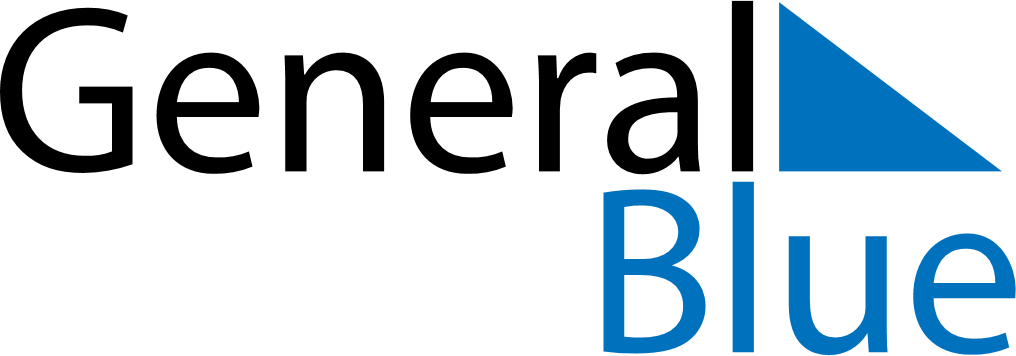 January 2024January 2024January 2024January 2024January 2024January 2024Ancud, Los Lagos Region, ChileAncud, Los Lagos Region, ChileAncud, Los Lagos Region, ChileAncud, Los Lagos Region, ChileAncud, Los Lagos Region, ChileAncud, Los Lagos Region, ChileSunday Monday Tuesday Wednesday Thursday Friday Saturday 1 2 3 4 5 6 Sunrise: 6:23 AM Sunset: 9:33 PM Daylight: 15 hours and 10 minutes. Sunrise: 6:24 AM Sunset: 9:33 PM Daylight: 15 hours and 9 minutes. Sunrise: 6:25 AM Sunset: 9:33 PM Daylight: 15 hours and 8 minutes. Sunrise: 6:25 AM Sunset: 9:33 PM Daylight: 15 hours and 7 minutes. Sunrise: 6:26 AM Sunset: 9:33 PM Daylight: 15 hours and 6 minutes. Sunrise: 6:27 AM Sunset: 9:33 PM Daylight: 15 hours and 5 minutes. 7 8 9 10 11 12 13 Sunrise: 6:28 AM Sunset: 9:33 PM Daylight: 15 hours and 4 minutes. Sunrise: 6:29 AM Sunset: 9:33 PM Daylight: 15 hours and 3 minutes. Sunrise: 6:30 AM Sunset: 9:33 PM Daylight: 15 hours and 2 minutes. Sunrise: 6:31 AM Sunset: 9:32 PM Daylight: 15 hours and 0 minutes. Sunrise: 6:33 AM Sunset: 9:32 PM Daylight: 14 hours and 59 minutes. Sunrise: 6:34 AM Sunset: 9:32 PM Daylight: 14 hours and 58 minutes. Sunrise: 6:35 AM Sunset: 9:31 PM Daylight: 14 hours and 56 minutes. 14 15 16 17 18 19 20 Sunrise: 6:36 AM Sunset: 9:31 PM Daylight: 14 hours and 55 minutes. Sunrise: 6:37 AM Sunset: 9:31 PM Daylight: 14 hours and 53 minutes. Sunrise: 6:38 AM Sunset: 9:30 PM Daylight: 14 hours and 51 minutes. Sunrise: 6:39 AM Sunset: 9:30 PM Daylight: 14 hours and 50 minutes. Sunrise: 6:41 AM Sunset: 9:29 PM Daylight: 14 hours and 48 minutes. Sunrise: 6:42 AM Sunset: 9:29 PM Daylight: 14 hours and 46 minutes. Sunrise: 6:43 AM Sunset: 9:28 PM Daylight: 14 hours and 44 minutes. 21 22 23 24 25 26 27 Sunrise: 6:44 AM Sunset: 9:27 PM Daylight: 14 hours and 42 minutes. Sunrise: 6:46 AM Sunset: 9:27 PM Daylight: 14 hours and 41 minutes. Sunrise: 6:47 AM Sunset: 9:26 PM Daylight: 14 hours and 39 minutes. Sunrise: 6:48 AM Sunset: 9:25 PM Daylight: 14 hours and 37 minutes. Sunrise: 6:49 AM Sunset: 9:24 PM Daylight: 14 hours and 34 minutes. Sunrise: 6:51 AM Sunset: 9:24 PM Daylight: 14 hours and 32 minutes. Sunrise: 6:52 AM Sunset: 9:23 PM Daylight: 14 hours and 30 minutes. 28 29 30 31 Sunrise: 6:53 AM Sunset: 9:22 PM Daylight: 14 hours and 28 minutes. Sunrise: 6:55 AM Sunset: 9:21 PM Daylight: 14 hours and 26 minutes. Sunrise: 6:56 AM Sunset: 9:20 PM Daylight: 14 hours and 24 minutes. Sunrise: 6:57 AM Sunset: 9:19 PM Daylight: 14 hours and 21 minutes. 